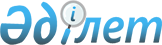 О составе Совета директоров акционерного общества "Национальная компания "Социально-предпринимательская корпорация "Сарыарка"
					
			Утративший силу
			
			
		
					Постановление Правительства Республики Казахстан от 15 января 2007 года N 23. Утратило силу постановлением Правительства Республики Казахстан от 29 апреля 2009 года N 598



      


Сноска. Утратило силу 


 постановлением 


 Правительства РК от 29.04.2009 N 598.



      Правительство Республики Казахстан 

ПОСТАНОВЛЯЕТ:





      1. Министерству индустрии и торговли Республики Казахстан совместно с Комитетом государственного имущества и приватизации Министерства финансов Республики Казахстан в установленном законодательством порядке обеспечить избрание:



      Совета директоров акционерного общества "Национальная компания "Социально-предпринимательская корпорация "Сарыарка" в составе согласно приложению;



      Paу Альберта Павловича председателем правления акционерного общества "Национальная компания "Социально-предпринимательская корпорация "Сарыарка".




      2. Настоящее постановление вводится в действие со дня подписания.


      Премьер-Министр




   Республики Казахстан





Приложение          



к постановлению Правительства



Республики Казахстан   



от 15 января 2007 года N 23


Состав




Совета директоров акционерного общества




"Национальная компания "Социально-предпринимательская




корпорация "Сарыарка"




      Сноска. Состав с изменениями, внесенными постановлениями Правительства РК от 28.01.2008  


 N 71 


; от 02.04.2008 


 N 315 


 .



Алиманов                 - исполнительный директор Казахстанской



Жанат Жалгасбайулы         ассоциации независимых директоров,



                           независимый директор

Дворецкий                - директор по международным вопросам



Владимир Яковлевич         Национальной экономической палаты



                           Казахстана "Союз "Атамекен",



                           независимый директор

Камалиев                 - первый заместитель акима Карагандинской



Берик Сайлауович           области

Школьник                 - Министр индустрии и торговли



Владимир Сергеевич         Республики Казахстан

Наймушина                - заместитель акима Акмолинской области



Ольга Вадимовна

Зверьков                 - председатель правления акционерного



Вадим Павлович             общества "Национальная компания



                           "Социально-предпринимательская



                           корпорация "Сарыарка"

Налибаев                 - генеральный директор товарищества с



Абдукалык Закирович        ограниченной ответственностью "Legal



                           Express Analytic", независимый директор

Кадюков                  - заместитель председателя Комитета



Николай Викторович         государственного имущества и



                           приватизации Министерства финансов



                           Республики Казахстан

Смагулов                 - заместитель акима г. Астаны



Болат Советович 

					© 2012. РГП на ПХВ «Институт законодательства и правовой информации Республики Казахстан» Министерства юстиции Республики Казахстан
				